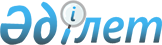 Об обеспечении применения решений Евразийской экономической комиссии о внесении изменений в единую Товарную номенклатуру внешнеэкономической деятельности Евразийского экономического союза и Единый таможенный тариф Евразийского экономического союза в отношении отдельных видов товаров в соответствии с обязательствами Российской Федерации в рамках ВТОРаспоряжение Совета Евразийской экономической комиссии от 15 июля 2015 года № 15

      1. Коллегии Евразийской экономической комиссии в связи со вступлением в силу с 1 сентября 2015 г. изменений, внесенных в единую Товарную номенклатуру внешнеэкономической деятельности Евразийской экономического союза Решением Коллегии Евразийской экономической комиссии от 2 июня 2015 г. № 85 «О внесении изменений в единую Товарную номенклатуру внешнеэкономической деятельности Евразийского экономического союза и Единый таможенный тариф Евразийского экономического союза в отношении отдельных видов товаров в соответствии с обязательствами Российской Федерации в рамках ВТО» и Решением Совета Евразийской экономической комиссии от 15 июля 2015 г. № 44 «О внесении изменений в единую Товарную номенклатуру внешнеэкономической деятельности Евразийского экономического союза и Единый таможенный тариф Евразийского экономического союза в отношении отдельных видов товаров в соответствии с обязательствами Российской Федерации в рамках ВТО»:

      подготовить предложения по приведению актов Евразийской экономической комиссии в соответствие с единой Товарной номенклатурой внешнеэкономической деятельности Евразийского экономического союза;

      обеспечить внесение изменений в перечень чувствительных товаров, в отношении которых решение об изменении ставки ввозной таможенной пошлины принимается Советом Евразийской экономической комиссии, утвержденный Решением Высшего Евразийского экономического совета от 8 мая 2015 г. № 16. До внесения изменений в указанный Перечень при подготовке проектов решений об изменении ставок ввозных таможенных пошлин в отношении товаров, предусмотренных приложением № 3 к Решению Совета Евразийской экономической комиссии от 15 июля 2015 г. № 44, учитывать, что такие решения принимаются Советом Евразийской экономической комиссии.



      2. Настоящее распоряжение вступает в силу по истечении

10 календарных дней с даты его официального опубликования. 

Члены Совета Евразийской экономической комиссии:
					© 2012. РГП на ПХВ «Институт законодательства и правовой информации Республики Казахстан» Министерства юстиции Республики Казахстан
				От Республики

АрменияОт Республики

БеларусьОт Республики

КазахстанОт Российской 

ФедерацииВ. ГабриелянВ. МатюшевскийБ. СагинтаевИ. Шувалов